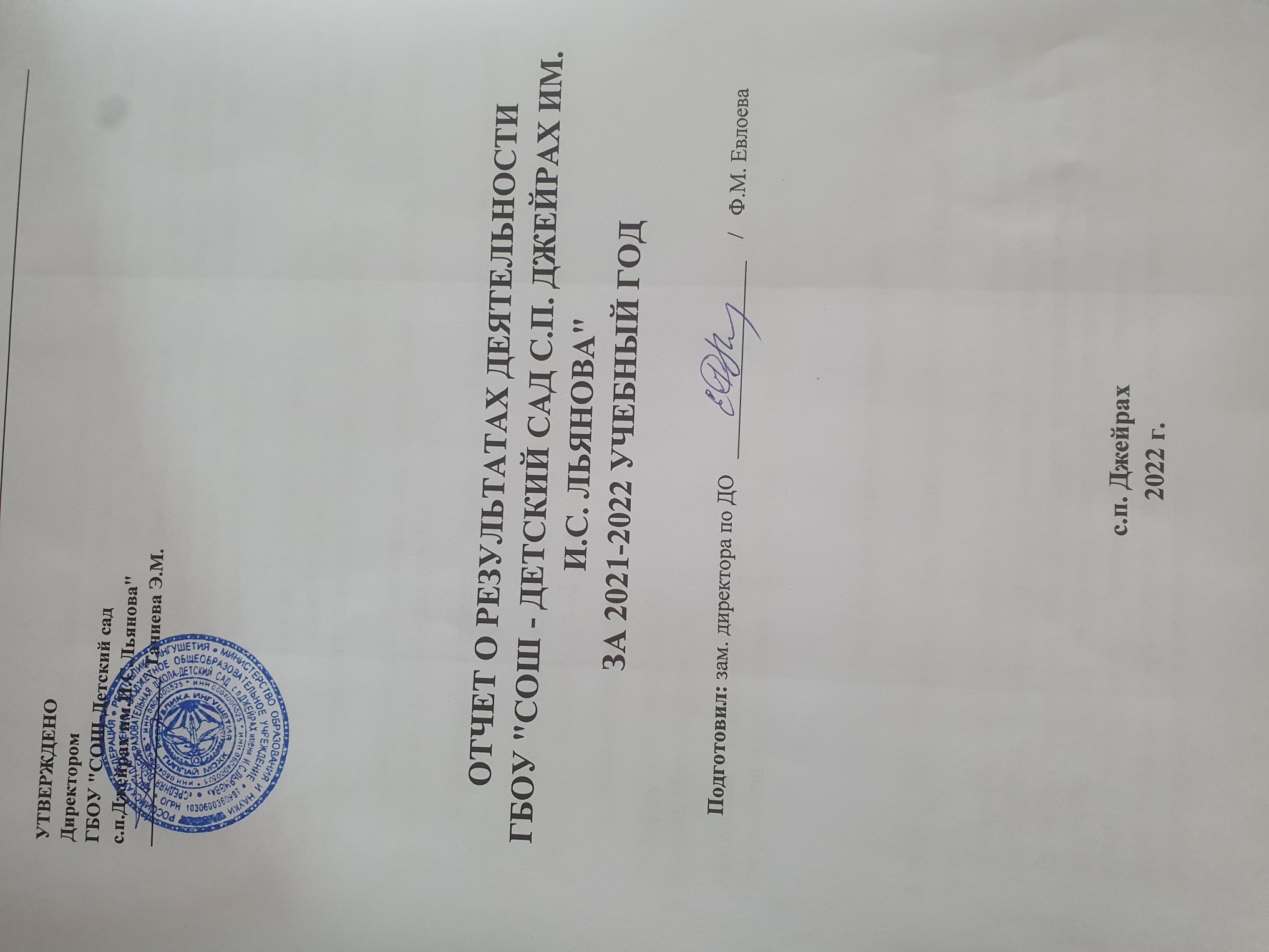 ГОСУДАРСТВЕННОЕ БЮДЖЕТНОЕ ОБЩЕОБРАЗОВАТЕЛЬНОЕ УЧРЕЖДЕНИЕ "СРЕДНЯЯ ОБЩЕОБРАЗОВАТЕЛЬНАЯ ШКОЛА - ДЕТСКИЙ САД С.П. ДЖЕЙРАХ ИМ. И.С. ЛЬЯНОВА"_____________________________________________________________________________УТВЕРЖДЕНОДиректоромГБОУ "СОШ-Детский сад с.п.Джейрах им.И.С.Льянова"_________________/ Тачиева Э.М.ОТЧЕТ О РЕЗУЛЬТАТАХ ДЕЯТЕЛЬНОСТИГБОУ "СОШ - ДЕТСКИЙ САД С.П. ДЖЕЙРАХ ИМ. И.С. ЛЬЯНОВА"ЗА 2021-2022 УЧЕБНЫЙ ГОДПодготовил: зам. директора по ДО   __________________    /   Ф.М. Евлоевас.п. Джейрах2022 г.АНАЛИЗ ВОСПИТАТЕЛЬНО-ОБРАЗОВАТЕЛЬНОЙ РАБОТЫ ГБОУ «СОШ - Детский сад с.п. Джейрах им. И.С. Льянова» ЗА 2021-2022 УЧЕБНЫЙ ГОДОтчет о результатах самообследования   Государственного бюджетного общеобразовательного учреждения "Средняя общеобразовательная школа - Детский сад с.п. Джейрах им. И.С. Льянова"  составлен в соответствии с приказом Министерства образования и науки Российской Федерации от 14.06.2013 № 462 «Об утверждении Порядка проведения самообследования образовательной организацией» и включает аналитическую часть и результаты анализа показателей деятельности.   Полное наименование в соответствии с уставом:   Государственное бюджетное общеобразовательное учреждение "Средняя общеобразовательная школа - Детский сад с.п. Джейрах им. И.С. Льянова"     Сокращенное наименование  в соответствии с уставом:  ГБОУ "СОШ - Детский сад с.п. Джейрах им. И.С.Льянова"Юридический адрес:  386430, Республика Ингушетия, Джейрахский район, с.п. Джейрах, ул. Д. Льянова, 10Фактический адрес: 386430, Республика Ингушетия, Джейрахский район, с.п. Джейрах, ул. Д. Льянова, 10Контактные данные:Телефон: 8 (8734) 33-10-65 
E-mail: djayrah@mail.ruБлижайшее окружение: ГБДОУ ДС "Золушка" с.п. Джейрах, Центр детского творчества и юношества с.п. Джейрах, Дом культуры с.п. Джейрах.Анализ выполнения годовых задачВ 2021 - 2022  учебном году педагогический коллектив решал следующие задачи:Создание образовательного пространства, направленного на непрерывное накопление ребёнком культурного опыта деятельности и общения в процессе активного взаимодействия с окружающей средой, общения с другими детьми и взрослыми при решении задач социально - коммуникативного, познавательного, речевого, художественно-эстетического и физического развития в соответствии с возрастными и индивидуальными возможностями. Сохранение и укрепление здоровья детей, обеспечение физической и психической безопасности; создание комфортных условий жизнедеятельности для развития физических, интеллектуальных и личностных качеств; Обеспечение равных возможностей для полноценного развития каждого ребенка в период дошкольного детства независимо от нации, пола, языка, социального статуса, психофизиологических и других особенностей (в том числе ограниченных возможностей здоровья (далее ОВЗ); Обеспечение вариативности и разнообразия содержания Программ и организационных форм дошкольного образования, формирование Программ различной направленности с учетом образовательных потребностей, способностей и состояния здоровья. Создание обогащенной предметно-пространственной среды, способствующей развитию социальных и психологических качеств личности дошкольника в различных видах деятельности;Совершенствование профессионального мастерства педагогов во взаимодействии с родителями воспитанников; Построение эффективной системы административно - хозяйственной работы в учреждении, обеспечивающей стабильное повышение уровня оказываемых педагогическим коллективом учреждения образовательных услуг.Для решения этих задач были намечены и проведены педагогические советы.На каждом педсовете были приняты решения к выполнению намеченных задач.Педагогический совет в учреждении, как высший орган руководства всем воспитательно - образовательным процессом решает конкретные задачи дошкольного учреждения.     В своей работе в 2021 – 2022 учебном году педагогический коллективработал по программе Основная общеобразовательная программа «От рождения до школы»/Под науч. ред. Н.Е. Вераксы, Т.С. Комаровой, М.А. Васильева, с учетом целей и задач, определенных Уставом учреждения.В этом учебном году педагогами учреждения  было проведено открытое занятия внутри учреждения. На базе ГБОУ «СОШ - Детский сад с.п. Джейрах им. И.С. Льянова» был организован и проведен семинар – практикум «Гражданско-правовое воспитание детей дошкольного возраста».Мероприятие проведено педагогами на высоком уровне. Все педагоги к подготовке показательного мероприятия отнеслись добросовестно и показали достаточно высокий уровень педагогического мастерства. В учреждении в течение года прошли конкурсы и выставки в соответствии с годовым планом. В конкурсах участвовали все педагоги. Они отметили необходимость проведения таких конкурсов для пополнения методической базы и предметно – развивающей среды в учреждении.Оказана консультативная помощь педагогам, родителям.В течение учебного года на базе учреждения приобреталась методическая литература. Составлены каталоги методической литературы. Оформляется подписка на методические журналы. Анализ выполнения годового плана по всем разделамАнализ педагогической деятельности коллектива учреждения	В учреждении на учебный год составляется план, по которому проводится организация работы всего педагогического коллектива (наблюдения, анкетирование, оказание помощи, наставничество). В течение всего учебного года проводится изучение работы каждого педагога в отдельности, в результате проведения диагностики и анкетирования педагогов дается обобщенная характеристика педагогов и их деятельности, что дает возможность сопоставить профессиональные достижения всех членов педагогического коллектива.  Развитию творческих процессов в коллективе способствовали курсовая подготовка, открытые просмотры в учреждении, участие в различных вебинарах.      В течение учебного года за педагогической деятельностью осуществлялся контроль разных видов со стороны заместителя директора по ДО, методиста, медицинской сестры, завхоза. Были проверены:Готовность групп к началу учебного года (тематический)Организация и проведение разнообразной деятельности детей на прогулке (оперативный)Организация питания Соблюдение правил внутреннего распорядка Соблюдение режима дня и организации жизни детей Выполнение санэпидрежимаАнализ планов воспитательно - образовательной работы, документации воспитателей (предупредительный)Подготовка воспитателей к занятиям (оперативный)Готовность детей подготовительной группы к обучению в школе (итоговый)Анализ образовательной и методической работы за учебный год (итоговый)Методическая работа в учреждении в целом оптимальна и эффективна, имеются позитивные изменения профессиональных возможностей кадров и факторов, влияющих на качество воспитательно-образовательного процесса в учреждении: 60% педагогов используют в работе с детьми личностно-ориентированную модель взаимодействия;40% педагогов проявляют активный интерес к инновациям и участвуют в разнообразной инновационной деятельности;Все педагоги владеют персональным компьютером, большинство из них использует информационные технологии в профессиональной деятельности.Из всего изложенного выше можно сделать вывод: В учреждении созданы все условия для всестороннего развития детей дошкольного возраста, эффективной работы педагогического коллектива. 2. План воспитательно-образовательной работы выполнен. 3. Выявлены положительные результаты развития детей, достижение оптимального уровня для каждого ребенка. Анализ адаптации детей раннего возраста в 2021 - 2022 учебном  году     Благодаря комплексному медико-педагогическому сопровождению в период адаптации, педагогический коллектив прослеживает положительную динамику, дети легче адаптируются, а родители имеют возможность быть с ребенком в группе, на игровой площадке детского сада, для них устанавливается щадящий режим. Но, отмечается такая тенденция – родители возлагают на учреждение обучение детей культурно-гигиеническим навыкам, навыкам самообслуживания и социализации в детском коллективе, поэтому воспитатели первой младшей группы должны более ответственно относиться к работе с родителями в период адаптации. Также воспитатели в течение адаптации детей заполняли адаптационные листы на каждого ребенка. Оценка адаптации определялась по ее длительности и количеству показателей, имеющих отклонение от возрастных норм.  Анализ диагностики, проведенной по адаптационному периоду, показал хорошие результаты, о чем свидетельствуют адаптационные карты на каждого ребенка и график адаптации.Анализ протекания периода адаптацииВсего поступивших детей  в возрасте от 1,6 до 3 лет - 25Легкая степень адаптации (от 8 до 16 дней) - 7 детей (25%)Адаптация средней тяжести (до 30 дней) – 16 ребенка (66%)Тяжелая степень адаптации (свыше 30 дней)  - 2 ребенка (9%)Вывод: Таким образом, процесс адаптации детей раннего возраста к условиям учреждения прошел в легкой и средней степени. Родителям, чьи дети плохо адаптировались к условиям учреждения, педагоги предложили рекомендации по работе с детьми дома.Анализ качества воспитания и образования детей учреждения(Мониторинг)Образовательный процесс в ГБОУУ «СОШ - Детский сад с.п. Джейрах им. И.С. Льянова» реализуется в соответствии с основной образовательной программой, разработанной педагогами дошкольного учреждения. Органично введенные в педагогический процесс курсы парциальных программ: основы безопасности жизнедеятельности, физическое и здоровьесберегающее воспитание позволяют коллективу эффективно выполнять государственные стандарты в области образования и направлены на развитие познавательной, интеллектуальной, эмоциональной сфер личности ребенка.Организация предметно-развивающей среды в учреждении соответствует программам, удовлетворяет потребности детей, стимулирует их развитие. Значительное место в образовательном процессе занимает игра, как основной вид деятельности. Широко представлены игры с правилами, дидактические и театрализованные игры. Педагоги поощряют самостоятельную организацию детьми игрового пространства, индивидуальную и совместную деятельность детей, включаются как участники в игры детей с правилами, организуют дидактические игры, способствующие разностороннему развитию детей.Во всех группах созданы достаточные условия для интеллектуального развития детей: познавательная и художественная литература, иллюстративный дидактический  материал, знакомящий с живой и неживой природой, рукотворным миром, природный и бросовый материал, карты, схемы. Для повышения эффективности изучаемого материала в своей работе многие педагоги применяют современные технологии, создают и используют презентации по различным темам.В группах ведется стабильная работа по формированию грамматического строя языка, звуковой культуре, активизации словаря и развитию связной речи. Сотрудники приобщают детей к культуре чтения художественной литературы, читают детям книги, беседуют о прочитанном. В учреждении созданы благоприятные условия для трудового воспитания детей (труд в природе, хозяйственно-бытовой труд, ручной труд). В учреждении имеются  цветники, уголки природы,  где дети учатся поведению и труду в природе,  в уголках хозяйственно-бытового труда находится частично необходимое оборудование для привития трудовых навыков. Образовательная деятельность  по ручному труду, аппликации, конструированию, организация творческой деятельности в рамках кружковой работы формирует трудовые навыки, необходимые в быту. При организации трудовой деятельности учитывается гендерная дифференциация.Педагоги учреждения создают условия для художественно-эстетического развития детей в процессе изобразительной, музыкальной, театрализованной, а также свободной деятельности. Под руководством педагогов организуются традиционные конкурсы,  выставки детского творчества  в холле и групповых. В работе с детьми раннего возраста педагоги создают все необходимые условия для успешного прохождения каждым ребенком периода адаптации: налаживают положительные контакты между детьми, организуют различные виды игр, способствующих сближению детей. Воспитатели создают условия для развития речи детей: играют с детьми в речевые игры, дают послушать детские песенки, читают книжки, поддерживают звукоподражания и др.  Анализируя работу по формированию готовности детей к школьному обучению, можно отметить, что выпускники нашего учреждения на 90% к школе готовы. У детей развиты необходимые физические, психические, моральные качества, необходимые для поступления в школу. В большинстве случаев сформировано положительное отношение к обучению и школе.Организация образовательного процесса в целом по учреждению имеет достаточный уровень. С целью дифференцированного подхода к детям педагоги вели наблюдения за достижениями каждого ребенка, проводилась коррекционная работа. В течение учебного года образовательная работа велась на достаточном уровне. В начале и конце учебного года  для изучения характеристик образования детей, формирования основной образовательной программы ГБОУ «СОШ - Детский сад с.п. Джейрах им. И.С. Льянова» и анализа профессиональной деятельности педагогов в соответствии с федеральными государственными образовательными стандартами дошкольного образования был проведен мониторинг освоения программы и мониторинг развития детей.Подведены общие результаты диагностики по учреждению  в целом по каждой образовательной области.Результат мониторинга показал достаточно высокое  качество образовательной работы в учреждении за учебный год. Наиболее высокие результаты достигнуты по познавательному развитию – 63,8%, социально-коммуникативному развитию – 72,3%, а так же преобладает физическое развитие – 93,2%, художественно-эстетическому развитию – 96%. Значительно  ниже  результаты получены в ходе реализации речевого развития – 52,1% Однако в течении 2021 - 2022 учебного года были выявлены и некоторые недочеты:Требует коррекции работы по формированию отношений и взаимоотношений детей;Следует больше уделять внимания развитию связной диалогической и монологической речи;Требует пополнения развивающая среда в разных возрастных группах;Требуются нововведения в работу учреждения;Более эффективно вести работу по оздоровлению детей.Проанализировав проведенную работу и её результаты, коллектив учреждения в 2022 - 2023 учебном году будет работать по следующим задачам:Совершенствование работы по сохранению и укреплению здоровья всех участников образовательных отношений посредством оптимизации здоровьесберегающих технологий. Формирование у детей представлений о здоровом образе жизни;Формирование общечеловеческих нравственных качеств детей дошкольного возраста, приобщение к истокам национальной культуры, воспитание эмоционально – действенного отношения, чувства сопричастности к своей Родине;Продолжать развивать интерес, положительное отношение к изучению истории Джейрахского района, формировать общие представления о своеобразии природы;Создание обогащенной предметно-пространственной среды, способствующей развитию социальных и психологических качеств личности дошкольника в различных видах деятельности;Формировать единое образовательное пространство учреждения через активизацию различных форм сотрудничества с родителями и социальными партнерами;Построение эффективной системы административно-хозяйственной работы в учреждении, обеспечивающей стабильное повышение уровня оказываемых педагогическим коллективом учреждения образовательных услуг         Педагогом - психологом проведен мониторинг детского развития. В обследовании участвовали 15 детей подготовительной группы в возрасте от 6 до 7 лет. В начале и в конце учебного года в подготовительных группах был проведен тест по методике А.Р.Лурия по определению состояния кратковременной памяти выявила средний показатель у 60 % детей от общего списка. Логическое мышление воспитанников (70 %) развито на высоком уровне, у остальных (30 %) на среднем уровне; им требуется больше времени для того, чтобы составить логически последовательный рассказ по картинкам. Методика, выявляющая уровень образного мышления показала высокий результат (90 %)          Методика для изучения и оценки моторной персеверации (шаблонного повторения движения) показала высокий уровень у 100 % воспитанников.           90 % выпускников знают все буквы и цифры, умеют переписывать печатными буквами, читают по слогам.         Нравственные и моральные нормы усвоены.          Опросник школьной готовности показал высокие результаты эмоциональной и интеллектуальной зрелости воспитанников к готовности к школе (100% испытуемых). Мотивационная готовность и социальная готовность сформированы у 80% испытуемых.     Анализ результатов диагностики позволил определить уровень готовности к школе детей – выпускников учреждения. В целом уровень готовности к школе воспитанников соответствует высоким и средним показателям, зафиксирована положительная динамика в развитии детей.Отмечаются творческие достижения бывших воспитанников, ныне выпускников учреждения - примером являются их успехи в спортивных секциях, танцевальных студиях. Данная работа велась совместно с воспитателями всех группы и специалистами. Таким образом, выявили индивидуальные особенности развития каждого ребенка и наметили при необходимости индивидуальный маршрут образовательной работы для максимального раскрытия потенциала детской личности. Дети, посещающие учреждение, успешно освоили программы и показали хорошие результаты мониторинга готовности к школе. Состояние здоровья воспитанников учрежденияМедицинское обслуживание детей строится на основе нормативного документа: «Санитарно-эпидемиологические требования к устройству, содержанию и организации режима работы в дошкольных образовательных организациях» от 2.4.1.3049 – 13 от 15 мая 2013г.;Общее санитарно-гигиеническое состояние учреждения соответствует государственным санитарно-эпидемиологическим правилам и нормативам.	Имеется спортивная площадка на территории ГБОУУ, в группах размещены спортивные центры. В медицинском кабинете имеется набор медикаментов для оказания первой медицинской помощи, необходимой литературой, документацией.	Имеется план работы на учебный год, который предусматривает:- лечебно-профилактические мероприятия;- противоэпидемические мероприятия;- организация питания;- мероприятия по профилактике ОРЗ и гриппа;- санитарно-просветительская работа с родителями и персоналом. Разработаны планы оздоровительных мероприятий, направленные на снижение заболеваемости и укрепление здоровья детей по всем возрастным группам, которые предусматривают оптимизацию режима, организацию двигательного режима, охрану психического здоровья, профилактику заболеваемости, закаливание.	В учреждении уделяется особое внимание часто и длительно болеющим детям.  К ним осуществляется индивидуальный подход со стороны воспитателей и специалистов, контроль со стороны медицинского работника (мягкие формы закаливающих мероприятий, щадящий режим, ежедневное наблюдение за состоянием здоровья). В учреждении проводятся плановые медицинские осмотры детей. Результаты обследования и оценка состояния здоровья ребенка доводятся до сведения родителей.Работа с родителями воспитанников	В 2021 -2022  учебном году работе с семьей уделялось достаточно внимания.	Наш детский сад в течение многих лет проводит планомерную работу с родителями, подчиненную единой цели: создание единого образовательно-оздоровительного пространства детский сад – семья. Работа с родителями направлена на информирование о содержании работы учреждения, вовлечение родителей в жизнь детей, привлечение внимания к успехам и проблемам дошкольников.	Ведется поиск путей сотрудничества, планируется проведение различных мероприятий. Предусмотрена открытость педагогического процесса, индивидуальное ознакомление с диагностическими данными ребенка, полученными психологом и педагогами. При этом решаются следующие задачи:- повышение педагогической культуры родителей- изучение и обобщение лучшего опыта семейного воспитания.- приобщение родителей к участию в жизни учреждения через поиск и внедрение наиболее эффективных форм работы.При работе с родителями, воспитатели и специалисты чаще используют традиционные формы работы, такие как: родительские собрания, консультации, информационный уголок, анкетирование, привлечение родителей к активному участию в жизни группы и детского сада (праздники, организация выставок рисунков по комплексно-тематическому планированию, помощь по уборке территории и др.). Одним их главным условий решения задач сохранения и укрепления здоровья ребенка, является сотрудничество с семьей. Первые представления о том, что нужно заботиться о своем здоровье, как это делать, ребенок получает в семье. Роль родителей в сбережении здоровья ребенка при поддержке учреждения состоит в готовности принимать помощь и поддержку от специалистов учреждения в вопросах сохранения и укрепления здоровья ребенка. В рамках решения годовых задач педагоги учреждения активно привлекали родителей к совместной деятельности. Результатом стали групповые праздники: «Дары осени», «День матери», «Новый год», «8 марта», и т.д. Тем не менее, к сожалению, в практике работы детского сада и семьи преобладает ограничивающее взаимодействие педагогов и родителей, характеризующееся чаще формальностью. Родители тяжело идут на контакт, не хотят уделять время на своих детей. Это затрудняет развитие отношений с семьей, а значит и развитие ребенка.	Проведено два общих родительских собрания (в начале и в середине учебного года), собрание для родителей вновь поступающих детей.  Информация об итогах учебного 2021 – 2022 гг.  размещена на официальном сайте дошкольного учреждения.  В начале учебного года в каждой возрастной группе проходят родительские собрания, на которых родителей знакомят с задачами воспитания и обучения детей на учебный  год. Групповые собрания проводятся в соответствии с годовым планом работы, педагогами своевременно оформляются протоколы. 	Пропаганда педагогических знаний ведется через систему наглядной информации и агитации. В группах оформлены уголки для родителей, где помещаются консультативные материалы по всем разделам программы. 		Целенаправленно проводится работа с родителями подготовительной группы. Проводятся индивидуальные беседы со специалистами, учителями, готовятся тематические выставки. работает разработанный алгоритм подготовки и проведения мероприятий с родителями, позволяющий вовлекать их в процесс воспитания детей согласно задачам учреждения.отработан материал мониторинга эффективности взаимодействия с семьей;изменилась содержательно наглядная информациякак следствие проведенной работы изменились приоритеты участияродителей в мероприятиях.Родительская общественность принимает большое участие в проведении ремонтных работ, оборудования групп, на прогулочных участках, что тоже является показателем дружеских отношений членов педагогического коллектива с родителями воспитанников.Анализируя социальное исследование семьи: образовательный уровень, количество детей в семье, состав семьи, возраст родителей, профессиональный уровень можно сделать вывод, что контингент родителей очень широк и различен, но наше учреждение сумело найти подход к каждой семье.Таким образом, можно выделить сильные и слабые стороны в работе с родителями:Перспективы развитияСтроить образовательный процесс на адекватных возрасту формах работы с детьми, основной из которых является игра - ведущий вид детской деятельности. Нарабатывать планирующую и регламентирующую рабочую документацию по ФГОС ДО. Активизировать использование здоровьесберегающих технологий (физкультурно-оздоровительные, здоровьесберегающие образовательные, технологии обеспечения социально-психологического благополучия ребёнка, валеологического просвещения родителей) в образовательном процессе.Создавать здоровьесберегающее пространство для дошкольников в соответствии с требованиями ФГОС ДО.Повышать качество работы в рамках модернизации инфраструктуры дошкольного образовательного учреждения.Расширять социальное партнёрство учреждения и семьи посредством включения активных форм взаимодействия, возобновить регулярное посещение семей воспитанников с целью выявления лучшего опыта семейного воспитания и ознакомления с условиями жизни воспитанника в домашних условиях. Активизировать информированность родителей об образовательном процессе через официальный сайт учреждения.Работа учреждения с социумом с.п. ДжейрахОбразовательное учреждение не может осуществлять функцию воспитания без установления взаимовыгодного партнерства, поэтому мы тесно сотрудничаем с другими социальными институтами. ГБОУ «СОШ - Детский сад с.п. Джейрах им. И.С. Льянова» продолжает работать в тесном сотрудничестве с организациями с.п. Джейрах по всем направлениям: БиблиотекаДом культуры с.п. ДжейрахДом детского творчества с.п. ДжейрахСовместно были проведены:экскурсии в школу; экскурсии в библиотеку.Административно-хозяйственная деятельность В 2021 - 2022 учебном году была проведена работа по укреплению, сохранению и приумножению материально-технической базы детского сада. Деятельность завхоза по АХЧ направлена:- на руководство хозяйственной деятельностью учреждения;- пополнение материальными ценностями;- хозяйственное сопровождение образовательного процесса.Контрольно – инспекционная деятельность состояла в следующем:- наблюдение за надлежащим и безопасным для здоровья состоянием здания, территории, технологического и противопожарного оборудования;- контроль выполнения должностных обязанностей и рабочих графиков младшего и технического персонала.Младший обслуживающий персонал в течение всего года работал стабильно. Нарушений Правил внутреннего трудового распорядка, должностных инструкций не было.В учреждении были проведены две тематические проверки:- готовность учреждения к учебному году;- готовность учреждения к осенне-зимнему периоду.Результаты данного контроля положительные. Нарушений со стороны хозяйственной деятельности не выявлено, определены перспективы развития МТБ, улучшения труда работников.Проводились также тематические проверки со стороны обслуживающих и контрольных организаций:- состояние теплового и технологического оборудования, техническое состояние зданий и сооружений, электрооборудования пищеблока, автоматической пожарной сигнализации и системы оповещения людей о пожаре, проверка зарядки огнетушителей;- выполнение требований, норм и правил пожарной безопасности и охраны труда.Результаты контроля показали, что в учреждении хозяйственная деятельность осуществляется на должном уровне.За административно-хозяйственную работу отвечает вся администрация детского сада.Проведены совещания и собрания коллектива, на которых обсуждались задачи на новый учебный год, подводились итоги ушедшего года, а также ежемесячные производственные собрания по темам: - организация рационального питания детей; - подготовка и проведение летней оздоровительной работы; - ознакомление с инструктивным и методическим материалом.     В учреждении создана комфортная, эмоциональная среда, способствующая творческому и интеллектуальному развитию детей. Содержание предметно – развивающей среды определено ФГОС, 	Основной общеобразовательной программой «От рождения до школы»/Под науч. ред. Н.Е. Вераксы, Т.С. Комаровой, М.А. Васильева, современными методическими требованиями:выполняются санитарно – гигиенические нормы;продумано разумное расположение зон, их значимость для развития ребенка, рациональное использование пространства;учитываются все направления развития ребенка;игровое и учебное оборудование доступно детям и соответствует возрасту;каждая вещь, каждая игрушка в групповой комнате несет воспитательную, образовательную и эстетическую нагрузку.В течение учебного года в учреждении были проведены смотры – конкурсы:«Лучший уголок ПДД»«Лучший уголок по нравственно-патриотическому воспитанию и краеведению»«Лучший уголок математики»      Данные конкурсы способствовали значительному обогащению развивающей среды в группах. Выполнены работы:1. В течение года заключались договора с организациями.2. В течении лета 2022 года была проведена покраска групповых помещений и участков. 3. Озеленена прилегающая территория, посажены цветы в клумбы. В будущем году планируется продолжить работу по улучшению труда работников и условий пребывания воспитанников в детском саду. Таким образом, произведен большой объем хозяйственных работ и работ по улучшению условий труда.Хозяйственное сопровождение образовательного процесса осуществлялось без перебоев. Весь товар сертифицирован, годен к использованию в учреждении.Оформление отчетной документации по инвентарному учету, списанию и материальных ценностей проходило своевременно, согласно плану бухгалтерии учреждения и локальными документами.Но вместе с тем надо отметить, что часть мероприятий намеченных в разделе административно-хозяйственная работа не были выполнены, ввиду недостаточного финансирования. Необходимо: - подготовить учреждение к зиме.Факторы, способствующие совершенствованию материально-технической базыУстремление коллектива на обновление предметно-развивающего пространства в соответствии с требованиями реализуемой программы.Включение родителей в создание предметной среды.Вывод: организация обеспечивающих процессов и состояние материально-технической базы находятся на достаточном уровне.Остаются проблемы повышения экономической эффективности учреждения с привлечением внебюджетных средств.Факторы, способствующие эффективному управлению:расширение внешних связей учреждения;востребованность учреждения среди населения района;система поощрения, разработанная в учреждении.Факторы, препятствующие эффективному управлению:отсутствие постоянных внебюджетных источников финансирования.Выводы о работе педагогического коллектива за 2021 - 2022 учебный год1. Задачи и план действий по реализации ООП ДО учреждения, годового плана работы на учебный год выполнены на 90 %.2. Повысился теоретический и практический уровень у педагогов в освоении ФГОС, в освоении профессии, этому способствовало посещение курсов повышения квалификации, консультирование, посещение других учреждений, вебинаров, самообразование.3. Поддерживается, обновляется, необходимая документация по методической и психологической работе.4. Совершенствуется использование в образовательном процессе информационных технологий, функционирует сайт образовательной организации.Однако в течении 2021 - 2022 учебного года были выявлены и некоторые недочеты:Требует коррекции работы по формированию отношений и взаимоотношений детей;Следует больше уделять внимания развитию связной диалогической и монологической речи;Требует пополнения развивающая среда в разных возрастных группах;Требуется нововведения в работу учреждения;Более эффективно вести работу по оздоровлению детей;Необходимость обеспечения регулярного обновления сайта учреждения.В ходе анализа определился ряд проблем:необходимость обогащения условий для развития самостоятельной деятельности детей в соответствии с требованиями к созданию предметно-развивающей среды, обеспечивающие реализацию основной общеобразовательной программы дошкольного образования;необходимость обеспечения регулярного обновления сайта учреждения.На что обратить внимание в новом учебном году:разнообразить и внедрить формы работы с семьей совместно с детьми и педагогами учреждения;рационально планировать свое рабочее время;ответственно вести работу с детьми, выполняя триединую цель воспитание, обучение и развитие совместно с семьей.  На основе анализа результатов педагогической деятельности за 2021 -2022 учебный год, потребностей родителей, социума, в котором находится наше дошкольное образовательное учреждение, нами выделены цели и задачи деятельности ГБОУ «СОШ - Детский сад с.п. Джейрах им. И.С. Льянова» по реализации основной образовательной программы дошкольного образования.РазделЦельЗапланированное количествомероприятийВыпол-нено,%Не выпол-нено,%РезультативностьРабота с педагогамиПовышение профессиональ-ного мастерства педагогов.Педсоветы-5Самообразование-16Семинар-5Курсы повышения квалификации - 5Консультации-6Конкурсы – 4  100 %Все намеченные мероприятия выполненыРабота сродителямиПовышение педагогической культуры родителей.Общие родительские собрания- 3Родительские собрания-3Консультации- 5Дни открытых дверей- 1Праздники и развлечения-790%10%По итогам проведённого мониторинга хочется отметить, что общение педагогов с родителями строятся на принципах доверия, диалога, партнёрства, учета интересов родителей и их опыта в воспитании детей.Взаимодействие со школойФормирование у детей положительного отношения к школе.Мероприятия с педагогами - 1Мероприятия с детьми - 0Мероприятия дляродителей - 190 %10%Все намеченные мероприятия выполнены не в полном объёме, в связи с введением режима самоизоляцииВоспитательная работа с детьмиРазвитие творческих способностей детейВыставки детских работ – 3Фотовыставки – 4Развлечения – 17Конкурсы по ПДД - 2100%Проделанная работа позволила создать атмосферу доброжелательности, эмоциональной раскрепощённости в развитии творческих способностейАдминистративно – хозяйственная работаУкрепление материально – технической базы учрежденияМероприятий- 4100 %Все намеченные мероприятия выполненыГодКоличество детейСтепень адаптацииСтепень адаптацииСтепень адаптацииГодКоличество детейлегкаясредняятяжелая2021 - 20222525%66%9%Сильные стороныСлабые стороныДни здоровья, праздники, развлеченияЗакаливание детейОбязательное проведение пальчиковой гимнастики Гимнастика после снаЧередование активных видов деятельности детейИспользование здоровьесберегающей технологииПрогулки проходят нерегулярно (плохая погода)Плохая посещаемость детей в группах в зимнее время годаСпортивный залТренажерный залВозможностиУгрозы и препятствияИндивидуальный подход к детямПроведение профилактических мероприятийСовершенствование работы по приоритетному направлениюНе благоприятная ситуация в социумеПриродные факторыОтсутствие у родителей и педагогов потребности в здоровом образе жизниОбразовательная областьСентябрь2021Май 2022Социально-коммуникативное развитие51%72,3%Познавательное развитие48%63,8%Речевое развитие43,2%52,1%Художественно – эстетическое развитие73%96 %Физическое развитие 85%93,2%Сильные стороныСлабые стороныДни открытых дверейПраздникиОпросы родителейМониторинг потребностей родителейЗнакомство с уставными документами и локальными актами учреждения.Заключение договоров с родителями.Участие в субботниках.Занятия с участием родителей.Домашние занятия для совместного выполнения родителями и детьми.Групповые досуговые мероприятия с участием родителей.Выставки работ, выполненных детьми и родителями.Не всегда высокая посещаемость родителями мероприятий на базе учреждения.Малое количество совместных мероприятий для детей и родителей.Отсутствие ответственности родителей за воспитание и развитие своих детей.Дефицит времени у педагогов и родителей.Неразнообразные формы работы с родителями.Нежелание родителей участвовать в анкетировании и мониторинге учреждения.ВозможностиУгрозы и препятствияСоздание единой команды педагогов и родителей для обеспечения непрерывности образования «учреждение и семья»Проведение мастер – классов для родителей.Помощь родителей в проведении мероприятий.Проекты для совместного выполнения родителями и детьми Переоценка значения учреждения при решении семейных проблем.Перенесение ответственности за воспитание детей учреждения.Формализм педагогов при выборе способов вовлечения родителей в совместную деятельность